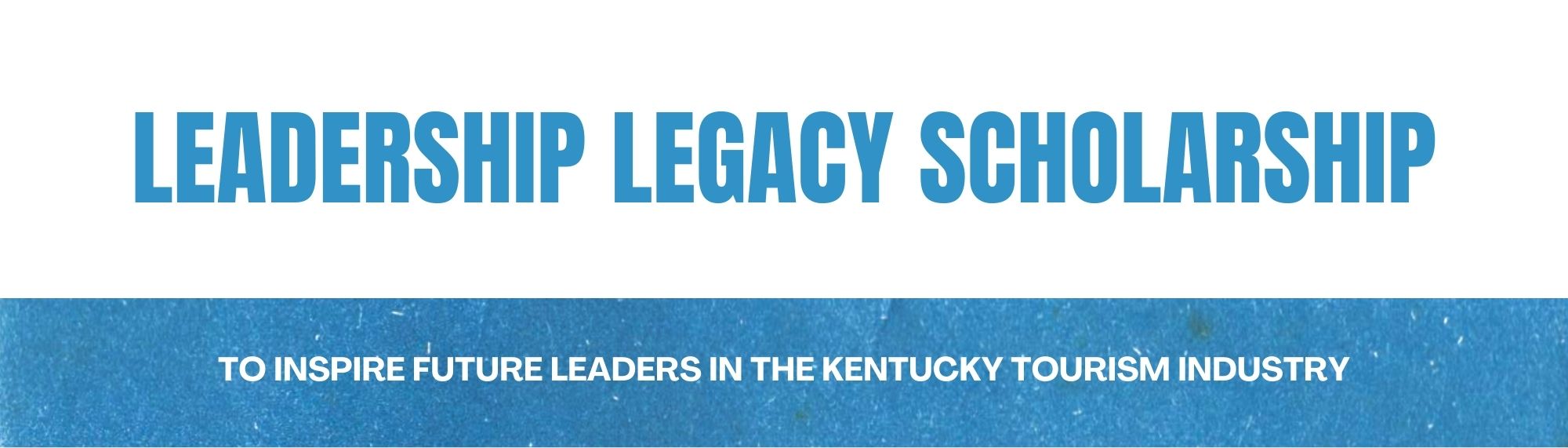 2024 KTIA LEADERSHIP LEGACY SCHOLARSHIP APPLICATION DUE: APRIL 21, 2024CONTACT INFORMATIONPROFESSIONAL INFORMATIONOTHER KENTUCKT TRAVEL AND TOURISM POSITIONS, EMPLOYER AND NUMBER OF YEARS AT EACH:ACHIEVEMENTSIn 150 words or less, please describe what you consider to be your three (3) most important achievements thus far in your Kentucky travel and tourism career.FUTURE CONTRIBUTIONSIn 250 words or less, please describe the most valuable contributions you hope to make to the Kentucky travel and tourism industry over the course of your career.RECOMMENDATION LETTERProvide one letter of recommendation from a senior level position within your organization. (If the applicant is an executive director/ CEO, the letter should be from the organization’s board chair, owner, etc. If questions on this point, contact KTIA.)SELECTION PROCESS & TIMELINEApplications must be received by KTIA no later than April 21, 2024 by 5:00 p.m. ESTEmail completed application and recommendation letter to Katherine Bowman at Katherine.bowman@ktia.comA panel of four evaluators selected by KTIA will make the selection of the scholarship recipient. In the event that a scholarship applicant is employed by or is a co-worker of an evaluator, that evaluator will not score that application. A scoring system has been devised that will not penalize the applicant a case such as this.Announcement of the 2024 scholarship recipient will be made by May 1.Thank you for your interest in the KTIA Leadership Legacy Scholarship. All questions pertaining to your scholarship application should be addressed to Sarah Brock at 502.223.8687 or by email to sarah.brock@ ktia.comNAMEEMPLOYERBUSINESS ADDRESSCITY/STATE/ZIPPHONECURRENT POSITION# OF YEARS AT POSITION